ISTITUTO COMPRENSIVO STATALE n. 5 di BOLOGNAAUTODICHIARAZIONE AI FINI DELLA VALORIZZAZIONE DEL MERITO (rif. Legge 107, art. 1 comma 129)Il sottoscritto _______________________________, ai fini della valorizzazione del merito dei docenti, come previsto dall’art 1 comma 129 della legge 107/2015, consapevole delle sanzioni richiamate dall’art. 76 del D.P.R. 28 dicembre 2000 n. 445 in caso di dichiarazioni mendaci, DICHIARA sotto la propria responsabilità:AIndicatori come da qualità dell’insegnamento e del contributo al miglioramento dell’istituzione scolastica, del successo formativo e scolastico degli studenti:Ricorda l’attività va inserita una sola volta e non vanno inseriti  progetti o incarichi che si rifanno al FIS.  I numeri   1-2-3-4-5 indicano il numero delle attività svolte che vanno specificate in sintesi. B  -  Risultati ottenuti dal docente o dal gruppo di docenti in relazione al potenziamento delle competenze degli alunni e dell’innovazione didattica e metodologica, della collaborazione alla ricerca didattica, alla documentazione e alla diffusione di buone:Ricorda l’attività va inserita una sola volta e non vanno inserite progetti o incarichi che si rifanno al FIS. I numeri   1-2-3-4-5 indicano il numero delle attività svolte che vanno specificate in sintesi. 
 C - Responsabilità assunte nel coordinamento didattico e nella formazione del personale:Ricorda l’attività va inserita una sola volta e non vanno inserite progetti o incarichi che si rifanno al FIS!Data _______________________________________			       Firma ________________________________________________________A1Qualitàdell'insegnamentoPartecipazione sistematica e significativa a eventi formativi su tematiche educative, disciplinari o inerenti gli obiettivi stabiliti nel PTOF e ricaduta organizzativa e didattica. Attestati di formazione su temi coerenti col PdM e il PTOF , registro di classe e verbali.  1     1   23445TotaleTotaleTotaleTotaleTotaleUfficioUfficioA1Qualitàdell'insegnamentoPartecipazione ed analisi dei dati restituiti dall’INVALSI e forniti dalle prove di verifica per classi parallele, dalle prove di passaggio.Verbali dei dipartimenti1223445A1Qualitàdell'insegnamentoIdeazione, implementazione e promozione di iniziative all’interno e all’esterno della scuola che abbiano contribuito a promuovere la motivazione degli studenti e a promuovere l’immagine dell’Istituto.Concorsi – Gara – Eventi – Iniziative12234455A2Contributo al miglioramento dell'Istituzione scolasticaA2Contributo al miglioramento dell'Istituzione scolasticaPartecipazione attiva alle azioni di definizione del RAV e del PdM.Documentazione Nucleo di Autovalutazione (accesso al RAV, verbali, autocertificazioni).122345555A2Contributo al miglioramento dell'Istituzione scolasticaA2Contributo al miglioramento dell'Istituzione scolasticaPromozione, progettazione e coordinamento di progetti coerenti col POF/PTOF anche Europei.Documenti di riferimento: verbali, protocolli, rendicontazioni   e relazioni finali.1223445555A2Contributo al miglioramento dell'Istituzione scolasticaA2Contributo al miglioramento dell'Istituzione scolasticaRealizzazione di forme di verifica e valutazione comuni per classi parallele che valorizzino i progressi dimostrati in itinere dagli studenti.Per la scuola dell’Infanzia: osservazioni, confronti e valutazioni tra sezioni su percorsi didattici svolti.Prove di valutazione comuni per classi parallele.Raccolte delle osservazioni.1223445555A3Contributo al successo formativo e scolastico degli studentiA3Contributo al successo formativo e scolastico degli studentiIn situazioni particolarmente difficili, gestione della relazione educativa e formulazione di percorsi di apprendimento ed educativi personalizzati.Documentazione agli atti della scuola ed eventuale altra documentazione fornita dal docente/dai docenti.1223445555B1 Risultati ottenuti dal docente o dal gruppo di docenti in relazione al potenziamento delle competenze degli alunniB1 Risultati ottenuti dal docente o dal gruppo di docenti in relazione al potenziamento delle competenze degli alunniElaborazione di percorsi educativi correlati alla didattica per competenze.Elaborazione di percorsi educativi correlati alla didattica per competenze.Schede progettoVerifica conclusiva 12345B2 Innovazione didattica e metodologicaB2 Innovazione didattica e metodologicaBuone prassi didattiche  documentate: Buone prassi didattiche  documentate: Schede progetti sperimentali di innovazione metodologica e didattica, per classi/sezioni aperte, ambienti di apprendimento modificati. Piani di lavoro e materiali didattici prodotti e messi in condivisione anche tra classi/sezioni.B2 Innovazione didattica e metodologicaB2 Innovazione didattica e metodologicaBuone prassi didattiche  documentate: Buone prassi didattiche  documentate: Schede progetti sperimentali di innovazione metodologica e didattica, per classi/sezioni aperte, ambienti di apprendimento modificati. Piani di lavoro e materiali didattici prodotti e messi in condivisione anche tra classi/sezioni.B2 Innovazione didattica e metodologicaB2 Innovazione didattica e metodologicaFlessibilità didattica e organizzativa mediante classi/sezioni aperte.Flessibilità didattica e organizzativa mediante classi/sezioni aperte.Schede progetti sperimentali di innovazione metodologica e didattica, per classi/sezioni aperte, ambienti di apprendimento modificati. Piani di lavoro e materiali didattici prodotti e messi in condivisione anche tra classi/sezioni.12345B2 Innovazione didattica e metodologicaB2 Innovazione didattica e metodologicaDidattica laboratoriale: ideazione, implementazione e realizzazione di trasformazioni degli ambienti di apprendimento in ottica laboratoriale e cooperativa in relazione a priorità del PTOF.Didattica laboratoriale: ideazione, implementazione e realizzazione di trasformazioni degli ambienti di apprendimento in ottica laboratoriale e cooperativa in relazione a priorità del PTOF.Schede progetti sperimentali di innovazione metodologica e didattica, per classi/sezioni aperte, ambienti di apprendimento modificati. Piani di lavoro e materiali didattici prodotti e messi in condivisione anche tra classi/sezioni.12345B2 Innovazione didattica e metodologicaB2 Innovazione didattica e metodologicaUtilizzo sistematico delle TIC nell’insegnamento, tramite attività didattiche innovative.Utilizzo sistematico delle TIC nell’insegnamento, tramite attività didattiche innovative.Schede progetti sperimentali di innovazione metodologica e didattica, per classi/sezioni aperte, ambienti di apprendimento modificati. Piani di lavoro e materiali didattici prodotti e messi in condivisione anche tra classi/sezioni.12345B2 Innovazione didattica e metodologicaB2 Innovazione didattica e metodologicaUtilizzo significativo di ambienti e occasioni di apprendimento esterni.Utilizzo significativo di ambienti e occasioni di apprendimento esterni.Schede progetti sperimentali di innovazione metodologica e didattica, per classi/sezioni aperte, ambienti di apprendimento modificati. Piani di lavoro e materiali didattici prodotti e messi in condivisione anche tra classi/sezioni.12345Condivisione (su apposita area del sito) dei percorsi didattici  attivati.Condivisione (su apposita area del sito) dei percorsi didattici  attivati.Schede progetti sperimentali di innovazione metodologica e didattica, per classi/sezioni aperte, ambienti di apprendimento modificati. Piani di lavoro e materiali didattici prodotti e messi in condivisione anche tra classi/sezioni.12345B3collaborazione alla ricerca didattica, alla documentazione e alla diffusione di buone pratiche didattichePartecipazione come discenti ad iniziative di formazione organizzate dall’amministrazione scolastica, università, scuole o reti di scuole o altri soggetti accreditati con ricaduta organizzativa/didattica.Attestati di partecipazione, documentazione delle esperienze, registro di classe e verbali.Attestati di partecipazione, documentazione delle esperienze, registro di classe e verbali.11223B3collaborazione alla ricerca didattica, alla documentazione e alla diffusione di buone pratiche didattichePartecipazione a gruppi di ricerca interni od esterni all’istituto o in rete coerenti con le finalità della professionalità docente. Lettere di incarico relativa documentazione. Lettere di incarico relativa documentazione.11223C1responsabilità assunte nel coordinamento organizzativoCoordinatore di classeNomine di incaricoIndicare il numero di ore svolteDirigentePremio come da contratatzioneC1responsabilità assunte nel coordinamento organizzativoCoordinatore di dipartimenti verticali e orizzontali e classi parallele ( primaria).Nomine di incaricoIndicare il numero di ore svolteC1responsabilità assunte nel coordinamento organizzativoMembri di commissioniNomine di incaricoIndicare il numero di ore svolteC1responsabilità assunte nel coordinamento organizzativoC2responsabilità assunte nel coordinamento didattico enella formazione del personalePartecipa a processi ed azioni connesse con il Piano Nazionale Scuola Digitale: Animatore digitale e team innovazione digitale.Nomine di incaricoC2responsabilità assunte nel coordinamento didattico enella formazione del personalePubblicazioni, docenze presso enti di formazione accreditati o per USR – MIUR – Università con ricaduta didattica/organizzativa.Relazioni finaliIndicare il numero C2responsabilità assunte nel coordinamento didattico enella formazione del personale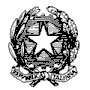 